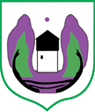 Ul. Maršala Tita br.184310 Rožaje, Crna Goramail:skupstinaopstinerozaje@t-com.meweb:https://www.rozaje.me Broj: 12                                                                                                                 Rožaje,09.05.2024. godine                                                    Na osnovu člana 22 i 23 Odluke o obrazovanju radnih tijela Skupštine (“Sl. list  CG - Opštinski propisi”, br. 7/19)S a z i v a mXII (dvanaestu) sejdnicu Odbora za Statut i propise za 16.05.2024. godine /četvrtak/ sa početkom u 9 časova u Kabinetu predsjednika Skupštine.Za sjednicu predlažem sljedeći:D N E V N I     R E D:Razmatranje i usvajanje Izvještaja o realizaciji godišnjeg programa obavljanja komunalnih djelatnosti i finansijskog izještaja za kalendarsku 2023.godinu DOO “Komunalno” Rožaje; Razmatranje i usvajanje Izvještaja o radu sa finansijskim izvještajem za 2023. godine  DOO “Vodovod i kanalizacija” Rožaje; Razmatranje i usvajanje Izvještaja o radu sa finansijskim izvještajem DOO “Sportski centar” Rožaje za 2023.godinu;  Razmatranje i usvajanje Izvještaja o radu sa finansijskim izvještajem DOO “Ski centar Hajla” Rožaje za 2023.godinu;  Razmatranje i usvajanje Izvještaja o radu sa finansijskim izvještajem za 2023. godinu DOO LJE “Radio televizija Rožaje”;Razmatranje i usvajanje predloga Odluke o davanju saglasnosti o ustanovljenju prava stvarne službenosti u korist DOO “Kamenuša” Rožaje;Razmatranje i usvajanje predloga Odluke o prodaji građevinskog zemljišta;Razmatranje i usvajanje predloga Odluke o prodaji građevinskog zemljišta;Razmatranje i usvajanje predloga Odluke o prodaji građevinskog zemljišta;Razmatranje i usvajanje predloga Odluke o imenovanju člana Odbora direktora  DOO “Komunalno” Rožaje. NAPOMENA: Materijali su Vam dostavljeni uz  saziv za 14. redovnu sjednicu Skupštine opštine Rožaje koja  je   zakazana za 30 .05.2024. godine.                                                                                                                                        Edita Šahman,s.r.                                  Predsjednica  Odbora